Obec Žermanice                                                  			        	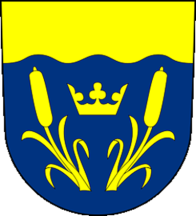                                                                    Usnesení18. Zasedání zastupitelstva obce Žermanicekonaného dne 13. 10. 2021 v 18.00 hodin_________________________________________________________________________Zastupitelstvo obce ŽermaniceSchvaluje1/10/2021      Určení zapisovatele a ověřovatele zápisu.Zastupitelstvo obce Žermanice schvaluje zapisovatele Petra Zlámala, ověřovatele zápisu paní Ivetu Serafinovou a Michala Przeczka.Usnesení č. 1/10/2021 bylo schváleno                                                                                                Schváleno 5 hlasy2/10/2021      Schválení programu.     Zastupitelstvo obce Žermanice schvaluje upravený program.Usnesení č. 2/10/2021 bylo schváleno                                                                                                Schváleno 5 hlasy3/10/2021   Rozpočtové opatření č. 4/2021.     Zastupitelstvo obce schvaluje rozpočtové opatření č. 4/2021.Usnesení č. 3/10/2021 bylo schváleno                                                                                                Schváleno 5 hlasy4/10/2021   Projednání Obecně závazné vyhlášky o stanovení obecního systému odpadového hospodářství č.2/2021.     Zastupitelstvo obce schvaluje Obecně závaznou vyhlášku o stanovení obecního systému odpadového hospodářství č.2/2021.Usnesení č. 4/10/2021 bylo schváleno                                                                                                Schváleno 5 hlasy5/10/2021    Projednání Obecně závazné vyhlášky o nočním klidu OZV č. 3/2021.     Zastupitelstvo obce schvaluje Obecně závaznou vyhlášku o nočním klidu OZV č. 3/2021..Usnesení č. 5/10/2021 bylo schváleno                                                                                                       Schváleno 5 hlasy6/10/2021  Projednání dodatku ke smlouvě o dílo pro akci „Revitalizace objektu bývalé likérky Žermanice“.     Zastupitelstvo obce schvaluje dodatek ke smlouvě o dílo pro akci „Revitalizace objektu bývalé likérky Žermanice“ s firmou Zowada Group a.s.Usnesení č. 6/10/2021 bylo schváleno                                                                                                Schváleno 5 hlasy7/10/2021    Projednání záměru vzetí úvěru pro akci Revitalizace objektu bývalé likérky“.     Zastupitelstvo obce schvaluje záměr, vzetí a vypsaní výběrového řízení na dodavatele úvěru na akci  Revitalizace objektu bývalé likérky a pověřuje starostu k podpisu smlouvy z vítězem výběrového řízení.Usnesení č. 7/10/2021 bylo schváleno                                                                                                Schváleno 5 hlasy        -     8/10/2021   Projednání vrácení dotace „Oprava propustku pod místní komunikací v obci Žermanice“.     Zastupitelstvo obce schvaluje vrácení dotace „Oprava propustku pod místní komunikací v obci Žermanice“.Usnesení č. 8/10/2021 bylo schváleno                                                                                                 Schváleno 5 hlasy                    9/10/2021   Projednání rozsahu pravomocí ve věci rozhodování o rozpočtových opatřeních.     Zastupitelstvo obce pověřuje starostu obce provádět rozpočtová opatření v celém rozsahu.Usnesení č. 9/10/2021 bylo schváleno                                                                                                       Schváleno 5 hlasy10/10/2021    Projednání smlouvy o poskytnutí návratné finanční výpomoci mezi obcí a p. Bialasem.     Zastupitelstvo obce schvaluje smlouvu o poskytnutí návratné finanční výpomoci z ,,Programu na poskytování návratných finančních výpomocí na předfinancování a refinancování náhrad stávajících nevyhovujících zdrojů tepla na pevná paliva za nové nízkoemisní zdroje“ s panem Martinem Bialasem bytem Žermanice 3, 739 37.Usnesení č. 10/10/2021 bylo schváleno                                                                                                       Schváleno 5 hlasy11/10/2021   Projednání přijetí dotace z dotačního programu MPO „Revitalizace objektu bývalé likérky Žermanice.     Zastupitelstvo obce schvaluje přijetí dotace z dotačního programu MPO „Revitalizace objektu bývalé likérky Žermanice.Usnesení č. 11/10/2021 bylo schváleno                                                                                                       Schváleno 5 hlasy12/10/2021   Projednání podání žádosti o dotaci z programu MMR ČR-Podpora a obnovy a rozvoje venkova 2022, Dotační titul ,,E“- Rekonstrukce a přestavba veřejných budov na projekt „Přestavba budovy na pozemku č. 21/3 a pozemku č. 72 na nový obecní úřad a novou místní knihovnu“.     Zastupitelstvo obce schvaluje podání žádosti o dotaci z programu MMR ČR - Podpora a obnovy a rozvoje venkova 2022, Dotační titul ,,E“- Rekonstrukce a přestavba veřejných budov na projekt „Přestavba budovy na pozemku č. 21/3 a pozemku č. 72 na nový obecní úřad a novou místní knihovnu“.Usnesení č. 12/10/2021 bylo schváleno                                                                                                       Schváleno 5 hlasy13/10/2021   Projednání podání žádosti o dotaci z dotačního programu ,,Podpora obnovy a rozvoje venkova MSK-účelové komunikace 17.1“.     Zastupitelstvo obce schvaluje podání žádosti o dotaci z dotačního programu ,,Podpora obnovy a rozvoje venkova MSK-účelové komunikace 17.1.“.Usnesení č. 13/10/2021 bylo schváleno                                                                                                       Schváleno 5 hlasy14/10/2021 Projednání dodavatele zimní údržby na posyp.     Zastupitelstvo obce schvaluje smlouvu o dílo s firmou Havířovská stavební s.r.o. jako dodavatele zimní údržby na posyp.Usnesení č. 14/10/2021 bylo schváleno                                                                                                       Schváleno 5 hlasy15/10/2021   Projednání dodavatele zimní údržby na plužení.     Zastupitelstvo obce schvaluje smlouvu o dílo s firmou AGRO-DOMINIK spol. s.r.o. jako dodavatele zimní údržby na plužení.Usnesení č. 15/10/2021 bylo schváleno                                                                                                       Schváleno 5 hlasy16/10/2021   Projednání dodatku č. 1 ke Smlouvě o dílo ze dne 11.6.2021     Zastupitelstvo obce schvaluje dodatek č.1 ke Smlouvě o dílo ze dne 11.6.2021 s firmou TEON STAV s.r.o. na ,,Manipulační zpevněnou plochu pro kontejnery, Žermanice. Cena víceprací činí 36 779,- Kč bez DPH.Usnesení č. 16/10/2021 bylo schváleno                                                                                                       Schváleno 5 hlasyV Žermanicích 13. 10. 2021zapisovatel:                      Petr Zlámal                 	 v.  r.                                                          starosta obce:                  Ing. Petr Peikl            	 v. r.ověřovatelé zápisu:         Iveta Serafínová       	  v. r.                                        Michal Przeczek          	  v. r.Evidenční č.. písemnosti: 56/2021Vyvěšeno dne: 25. 10. 2021Sejmuto dne: 10. 11. 2021V elektronické podobě na www: obeczermanice.cz